The Harold Johnson Legacy Fund  Grant Application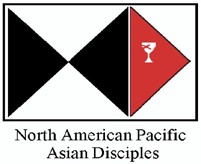 Application Deadline: October 31, each year for following yearOrigin of the FundThis fund was set up in 2014 at the annual meeting of NAPAD Board of Directors to honor the legacy of Rev. Harold Johnson, the ‘Grandfather’ of NAPAD. Rev. Johnson contributed his whole life in creating a Pacific/Asian Disciples community until his death in 2014. He has inspired us with his devotion work to create an inclusive diverse community for Pacific-Asian groups, women leaders, and the young generation.Purpose of GrantsThe fund aims to provide grants to NAPAD churches that have great potential in developing and sustaining their youth, young adult, and women ministries. The grants will go toward support these goals. The grants may not be used for pastors’ salary. There may be one or two grants this year, and each grant’s value will range between $2,500 and $6,000. Each grant will be distributed quarterly upon the receipt of a quarterly progress report from the awardee congregation.Eligibility for ApplicationCongregations must meet the following eligibility requirements in order to apply for the Harold Johnson Legacy Fund.Congregations must be recognized by the Executive Pastor of NAPAD as NAPAD affiliates.Congregations must be under care with the Disciples of Christ Region it is located in.The minister of the congregation must be under care and/or in good standing with its region.Harold Johnson Legacy Fund Grant Application Form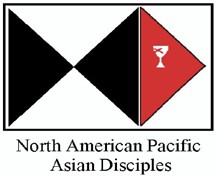 Application Deadline: October 31, each year for following yearAPPLICATION INFORMATIONAs of October 1 of application year.Congregation:		Phone #:		Email:			Applying person:	Position:		Phone:			Email:			Name of Region:	Date Church place under Regions care:Average # of attendees for Sunday worship:Previous Financial support from Region or NAPAD:	Participation in events and programs of NAPAD, Region, and General Church:	Name of Proposal: PROPOSAL INFORMATIONProposal Amount Requested: 	Total Cost of Funding Objective(s): $ Beginning and Ending Dates of Funding Objective(s):Summary of Proposal (200-word maximum):Aims, Purposes and Rationale of Proposal:Target Audience(s):Outcome Assessment(s)/Measurement(s):Proposal Budget for the grant (expenses/income):* Please use a separate sheet for these items and send them in with the application form.Church’s vision statement: General ministerial plan:OTHER MATERIALSStrategic plan to reach the goal using the fund: Recommendation letter(s) by the Regional Minister, NAPAD regional or ethnic staffPlease Note:All grant applicants must completely fill out each section of the proposal. All application materials must reach the NAPAD office by the deadline, October 31 each year for following year.The Harold Johnson Legacy Fund Committee will award grants to applications that best meet the stated criteria.The NAPAD office will respond in writing to all grant applicants by December 15, each year.All applications must be completed in English.All application packages must be limited to 8 pages or less. Only the applications that meet the stated requirements will be considered.